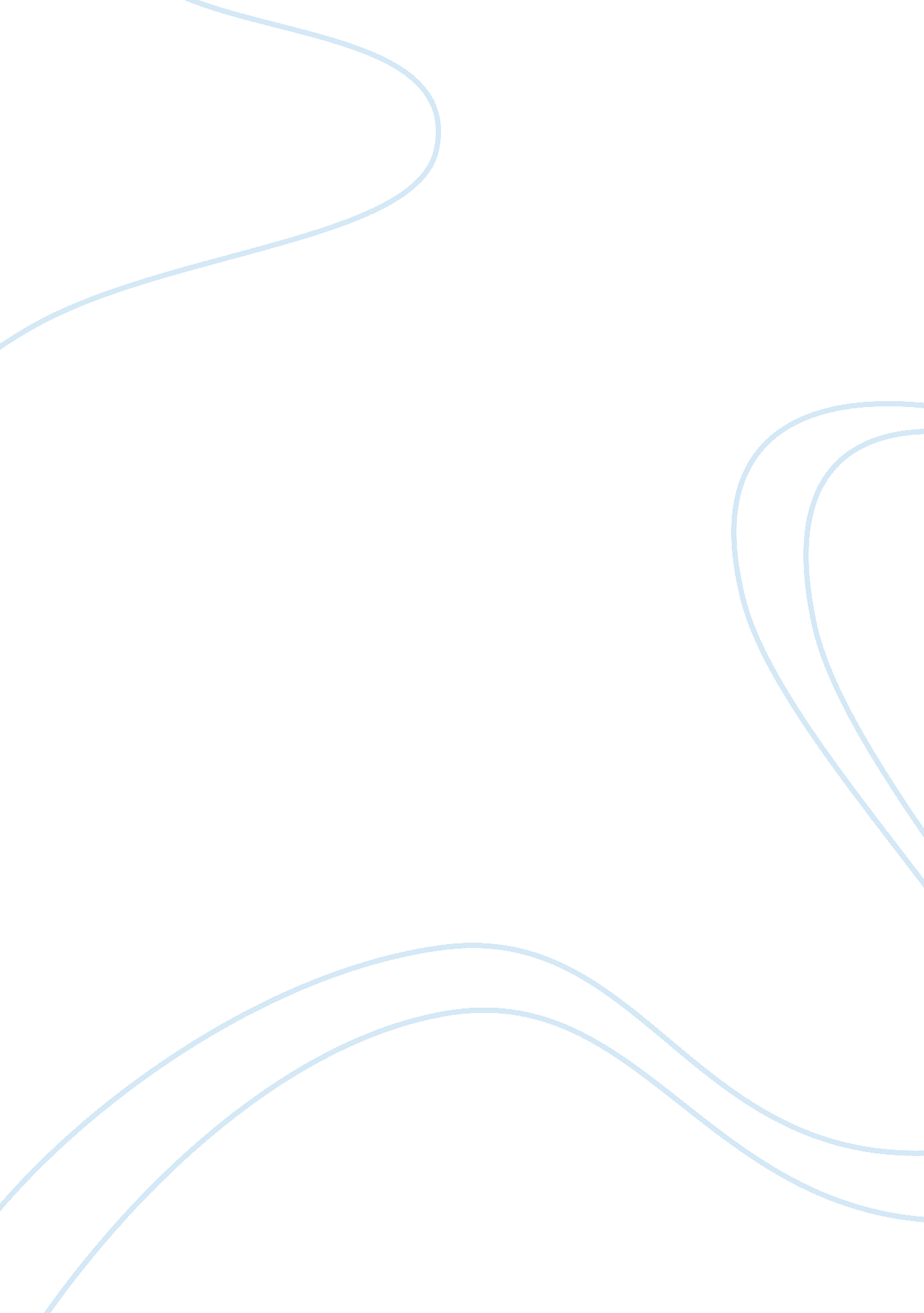 Identifying with the author in between the world and meLiterature, Books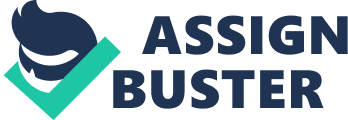 A big piece of perusing and encountering Between the World and Me by Ta-Nehisi Coates rotates around the capacity to identify with Coates. Coates’ motivation at the back of composing data lies in the ongoing flood of law requirement mercilessness on African American individuals, such as the homicides of Trayvon Martin, John Crawford. This particular inspiration of Coates’ is facilitated by his situation as a dad, which shows itself since the guide accepting structure as a notice to his adolescent tyke. Coates shares stories, both individual and other’s happening to other people, to get the reader to see the world through his very own eyes, and help the reader understand what it’s like to be Black in the United States of America. Coates invests an extraordinary idea of energy discussing his time at Howard School, his younger years, his kid, and his perspectives on late killings. This thought of making substance remarkable can be used by Coates with his procedure of making the perusers to encounter a distressing and tragic truth of unjustified homicides depicted in an unpleasant manner not regularly observed on TV or in papers. This strategy used by Coates raises the perusers have hell with not understanding probably some sort of level. In the long run, Coates’ talk of far reaching stories, and the way this individual paints those in the tales as people, as opposed to features, makes his contention increasingly powerful, in light of the fact that he makes the perusers to sympathize with him, yet likewise those associated with his accounts, for example, Knight in sparkling defensive layer Jones or his very own child. In the depiction of Ruler Jones, Coates expressed ‘ His face was lean, darker, and excellent, and over that face, I saw the open, simple grin of Sovereign Carmen Jones’ (77). In the event that Coates had staying out such contacting and instinctive records of numerous occasions, Coates’ motivation of tutoring would fall hard of hearing on numerous ears, particularly white perusers. In any case, something Coates either neglects to acknowledges or disregards is the way that compassion needs to moves both courses in his composition. Coates’ failure to confine from his own self and step far from his, albeit advocated, outrage conceivably harms his validity. The measure of resentment in his talk and absence of individual identifying dissuade a few perusers from endeavoring to keep a receptive outlook or pursue Coates’ point of view. When composing the contrast among highly contrasting youngsters, Coates referenced ‘ Nobody told those little white kids, with their tricycles, to be twice as great. I thought their folks guiding them to accept twice to such an extent’ (91). Coates’ threatening vibe towards kids and his suppositions of how white guardians bring up their youngsters can just make offense, in view of how genuine parenthood is to generally guardians. Coates tends to make speculations about white individuals all in all, all while requesting white individuals to quit making speculations about dark individuals overall. This sort of twofold standard can masterminded Coates’ logical circumstance up for disappointment, since it gives Coates’ notoriety space to seem off base and his contention too much one-sided. When talking about President Obama, Rollert raises Obama’s writing in The specific Daringness of Expectation, explicitly, ‘ to contemplate race, at that point, requires we all to see the world on a split presentation … to recognize the transgressions of the prior and the difficulties of the present without getting to be captured in pessimism or despondency.’ Coates’ ‘ injury of dreadfulness’ harms his capacity to keep up a non-critical viewpoint, which is apparent in his record of the exercises on 9/11 by expressing ‘ my heart was cool. I had awful occurances all my own.’ Besides, his defamation of ‘ the ludicrous display of caution hails, the machismo of fire fighters, the spent saying. Truly it all.’ Despite the fact that Coates could reserve each option to be furious, his anger should never mean trivializing such a tremendous occasion in US history that such a significant number of individuals feel exceptionally about. His pessimism towards 9/11, alongside how regularly he condemns the value of the Assembled announces Dream, may obstruct the capacity of certain guests to understand Coates, on the grounds that they themselves may start to feel shelled. Coates’ entire reason depends truly on his perusers’ ability to sympathize. Coates wants every one of his guests to feel for your pet, since it is his most obvious opportunity with regards to persuading his guests of his discussion. At whatever point Coates starts to base the line of what precisely is and isn’t hostile, this influences his odds of every one of his perusers sympathizing with him. Helpfully, it has a case of how this negative talk used by Coates impacts a peruser’s viewpoint. In The New York Times article ‘ Tune in to Ta-Nehisi Coates While White’, writer David Streams states ‘ Yet the conveying challenge of your book is your dismissal of the American Dream.’ Rivulets’ own association with the American Dream, explicitly the movement of his predecessors, prompted his discontent with Coates’ perspective on the Fantasy. In any case, this leads back to the contention that Coates’ book is a book that requires compassion and an isolates viewpoint. Streams’ article’s title first indicates this slip-up, on the grounds that Coates did not need this to book to be perused ‘ while white’. In Rollert’s ‘ Sympathy is a Benefit?’, Rollert contends ‘ A limit with respect to sympathy depends not just on an eagerness to venture into the shoes of someone else, yet the capacity to step far from yourself.’ Rivulets not just has a reluctance to venture into the shoes of Coates because of Coates’ pessimism, yet additionally is reluctant or unfit to segregate from his very own self. This failure prompts Rivulets confounding the general purpose of Coates’ guide, going insofar as to be bigot himself. 